Agradecemos el diligenciamiento de la presente encuesta dirigida a evaluar el actual ejercicio de Audiencia Pública de Rendición de Cuentas vigencia 20Día ___   Mes____  Año____Por favor, marque con una X, según corresponda:La audiencia se desarrolló de manera:OrganizadaRegularmente organizadaMal organizadaLa explicación inicial sobre el procedimiento de las intervenciones en la audiencia pública fue:Clara ConfusaLa oportunidad de los asistentes inscritos para opinar durante la audiencia pública fue:IgualDesigualEl tema de la audiencia pública fue discutido de manera:ProfundaMedianamente profundaSuperficial¿Cómo se enteró de la realización de la Audiencia Pública?Redes SocialesPrensa y otros medios de comunicaciónA través de la comunidadPágina web de la Universidad del TolimaInvitación directaDespués de haber tomado parte de la Audiencia Pública, considera que la participación de la ciudadanía en la vigilancia de la gestión pública es:Muy importante ImportanteSin importanciaEnumere, en orden de prioridad, hasta cinco aspectos para mejorar en los próximos eventos de rendición de cuentas.____________________________________________________________________________________________________________________________________________________________________________________________________________________________________________________________________________________________________________________________________________________ 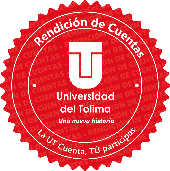 